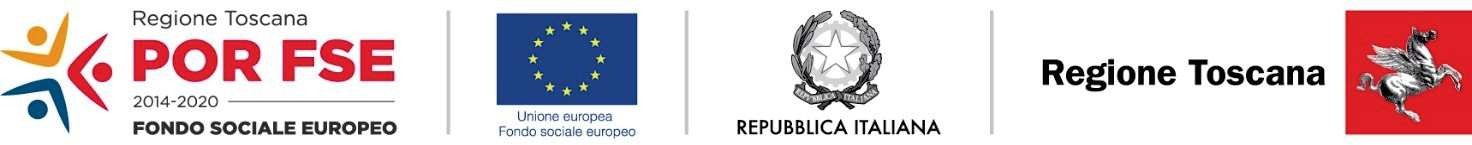 …l… sottoscritto/a…………………………………………………………………………………………………………...nato/a il                                  giorno      mese	annoa...……………………………………..………….(…..) Stato…	codice fiscaleComune	prov.CONSAPEVOLE DELLE RESPONSABILITÀ E DELLE PENE STABILITE DALLA LEGGE PER FALSE ATTESTAZIONI E MENDACI DICHIARA- ZIONI, SOTTO LA SUA PERSONALE RESPONSABILITÀ (ARTT. 48-76 D.P.R. 28/12/2000, N°445)DICHIARA- di essere di sessodi	risiedere– di avere cittadinanza: …………………………………………in	via/piazza……………………………………………………….n……comune………………………………………… C.A.P…………….provincia	…….telefono	/	cellulare	/	e-                prefisso	numeromail……………………………………………………...(se la residenza è diversa dal domicilio)di essere domiciliato in via/piazza……………………………………………………….n…… comune………………….…………… C.A.P………..……provincia……telefono /prefisso	numerodi far parte del seguente gruppo vulnerabilePersone disabiliMigranti e i partecipanti di origine stranieraAppartenente a minoranze (comprese le comunità emarginate come i Rom)Altro tipo di vulnerabilità / le altre persone svantaggiate (per- sone inquadrabili nei fenomeni di nuova povertà (leggi di settore), tossicodipendenti / ex tossicodipendenti, detenuti / ex-detenuti, vit- tima di violenza, di tratta e grave sfruttamento)Senza dimora e colpito da esclusione abitativa Nessuna tipologia di vulnerabilità- di essere in possesso del titolo di studio di:Licenza elementare/Attestato di valutazione finaleLicenza media /Avviamento professionaleTitolo di istruzione secondaria di II grado (scolastica o forma- zione professionale) che non permette l'accesso all'università (quali-fica di istituto professionale, licenza di maestro d'arte, abilitazione all'insegnamento nella     scuola materna, attestato di qualifica professionale e diploma professionale di Tecnico (iefp), Qualifica professionale regionale di I livello (post-obbligo, durata => 2 anni)04 Diploma di istruzione secondaria di II grado che permette l'accesso all'universitàQualifica professionale regionale post-diploma, certificato di specializzazione tecnica superiore (IFTS)Diploma di tecnico superiore (ITS)Laurea di I livello (triennale), diploma universitario, diploma accademico di I livello (AFAM)Laurea magistrale/specialistica di II livello, diploma di laurea del vecchio ordinamento (4-6 anni), diploma accademico di II li- vello (AFAM o di conservatorio, accademia di belle arti, accademia d'arte drammatica o di danza, ISIAE vecchio ordinamento)Titolo di dottore di ricerca Nessun titolodi avere frequentato e interrotto senza conseguireil titolo di studio, la scuola e la classe sotto indicate:scuola media inferiorescuola media superioreuniversità-	di essere iscritto al Centro per l’impiegodi …………………………….            giorno         mese           annodaldi essere nella seguente condizione rispetto a:RAPPORTO DI LAVOROContratto a tempo indeterminatoContratto a tempo determinatoContratto di apprendistatodi essere nella seguente condizione occupazionale:OCCUPATO (anche chi ha occupazione saltuaria/atipica e chi è in C. I. G. ordinaria o assegno ordinario FIS, FSBA o altri fondi)compilare la sezione “A”DISOCUPPATO (chi ha perso il lavoro, chi non ha mail lavo- rato, non studia e cerca lavoro, chi ha cessato un contratto a tempo determinato, chi è in C.I.G. straordinaria o assegno di solidarietà FIS, FSBA o altri fondi)compilare la sezione “B”STUDENTE (chi frequenta un corso regolare di studi)INATTIVO DIVERSO DA STUDENTE (casalinga/o, ritirato/a dal lavoro, inabile al lavoro, in servizio civile, in altra condizioneSEZIONE “A” – OCCUPATODi essere occupato presso l’impresa o ente: Tipologia impresa: 1. Privata 2.  Pubblica   3. P.A.Contratto di somministrazione, a chiamata, interinaleLavoro accessorio (voucher) – lavoro occasionaleCo.co.co/co.co.pro (fino al 31.12.2015 salvo casi previsti da Legge)Lavoro a domicilio AutonomoAltro tipo di contrattoPOSIZIONE PROFESSIONALELavoro dipendente dirigente direttivo - quadroimpiegato o intermediooperaio, subalterno e assimilatiLavoro autonomoimprenditoreClasse Dimensionale: 1. 1-9 2. 10 - 49Oltre 500Settore50 - 249 4. 250 - 499libero professionista lavoratore in proprio socio di cooperativaeconomico ISTRUZIONE     Denominazione   Istituto scolastico………………………………..coadiuvante familiareSEZIONE “B” – DISOCCUPATOdi cercare lavorovia/piazza		numero civico |_|_|_| località	comune		provincia numero di telefono |_|_|_|_|/|_|_|_|_|_|_|_|o essere disoccupato:a 11 mesioltre 24 mesida meno di 6 mesi da 12 a 24 mesida 6 da…l…sottoscritt….. dichiara infine di essere a conoscenza che l'accettazione della presente domanda è subordinata all'effettuazione del corso e al raggiungimento del numero di allievi previsto o, in caso di soprannumero, di essere oggetto di una selezione. –   allegati n.	come richiesto dal bando di ammissione.Per i minori di 18 anni firma del genitore o di chi ne esercita la patria potestàDATA………………….	FIRMA DEL RICHIEDENTE………………………………..Informativa della Regione Toscana agli interessati ai sensi del Regolamento UE n. 679/2016 “Regolamento Generale sulla protezione dei dati”Ai sensi dell'articolo 13 del Reg. UE/679/2016 La informiamo che i suoi dati personali, che raccogliamo per le finalità di monitoraggio, comunicazione, controllo e archiviazione, previste dalla L.R. 32 del 26 luglio 2002 e sue successive modificazioni e dai Regolamenti Comunitari del Fondo Sociale Europeo, saranno trattati in modo lecito, corretto e trasparente.A tal fine le facciamo presente che:La Regione Toscana- Giunta regionale è il titolare del trattamento (dati di contatto: P.zza duomo 10 - 50122 Firenze); regionetoscana@postacert.toscana.it).Il conferimento dei Suoi dati, che saranno trattati dal personale autorizzato con modalità manuale e/o informatizzata, è obbligatorio e il loro mancato conferimento preclude la partecipazione alle atti- vità.I dati raccolti non saranno oggetto di comunicazione a terzi, se non per obbligo di legge e non saranno oggetto di diffusione.I Suoi dati saranno conservati nel Sistema Informativo FSE e presso gli uffici del Responsabile del procedimento Settore Tutela dei Consumatori e Utenti, Politiche Di Genere, Promozione della Cultura di Pace per il tempo necessario alla conclusione del procedimento stesso, saranno poi conservati agli atti in conformità alle norme sulla conservazione della documentazione amministrativa.Lei ha il diritto di accedere ai dati personali che La riguardano, di chiederne la rettifica, la limitazione o la cancellazione se incompleti, erronei o raccolti in violazione della legge, nonché di opporsi al loro trattamento per motivi legittimi rivolgendo le richieste al Responsabile della protezione dei dati . I dati di contatto del Responsabile della Protezione dei dati sono i seguenti: urp_dpo@re- gione.toscana.it.Può inoltre proporre reclamo al Garante per la protezione dei dati personali, seguendo le indicazioni riportate sul sito dell'Autorità di controllo (http://www.garanteprivacy.it/)Data……………..Firma per presa visione…………………………Anno 2022DOMANDA DI ISCRIZIONE(SCRIVERE IN STAMPATELLO)REGIONE TOSCANAA cura dell'Ente AttuatoreAmmesso inizio        1.	Non ammesso inizio 2.   Ammesso dopo l'inizio 3.TITOLO DELL’INTERVENTO: PEACE Progettare E Animare Comunità Educanti CUPB69I22004420006MATRICOLA ENTE ATTUATORE: PROVINCIA DI SIENATITOLO DELL’INTERVENTO: PEACE Progettare E Animare Comunità Educanti CUPB69I22004420006MATRICOLA ENTE ATTUATORE: PROVINCIA DI SIENATITOLO DELL’INTERVENTO: PEACE Progettare E Animare Comunità Educanti CUPB69I22004420006MATRICOLA ENTE ATTUATORE: PROVINCIA DI SIENA